ITU-T Study Group 11would like to inform SCV of the list of terms and definitions extracted from draft ITU-T Recommendations consented at the interim WP1/11 and WP2/11 meetings (Geneva, 7 December 2022). Also, it contains set of new terms and definitions extracted from work items which are planned for consent at the next SG11 meeting (Geneva, 10-19 May 2022, TBA). Both lists are included in the Annex.ITU-T SG11 looks forward to receiving feedback from SCV. SG11 will continue updating SCV on new terms and definitions.AnnexWork Items consented at the WP/11 meeting (Geneva, 7 December 2022)Work Items planned to be consented/agreed at the next SG11 meeting (10-19 May 2023, TBA)___________________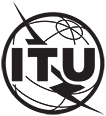 INTERNATIONAL TELECOMMUNICATION UNIONTELECOMMUNICATION
STANDARDIZATION SECTORSTUDY PERIOD 2022-2024INTERNATIONAL TELECOMMUNICATION UNIONTELECOMMUNICATION
STANDARDIZATION SECTORSTUDY PERIOD 2022-2024INTERNATIONAL TELECOMMUNICATION UNIONTELECOMMUNICATION
STANDARDIZATION SECTORSTUDY PERIOD 2022-2024INTERNATIONAL TELECOMMUNICATION UNIONTELECOMMUNICATION
STANDARDIZATION SECTORSTUDY PERIOD 2022-2024SCV-TD33INTERNATIONAL TELECOMMUNICATION UNIONTELECOMMUNICATION
STANDARDIZATION SECTORSTUDY PERIOD 2022-2024INTERNATIONAL TELECOMMUNICATION UNIONTELECOMMUNICATION
STANDARDIZATION SECTORSTUDY PERIOD 2022-2024INTERNATIONAL TELECOMMUNICATION UNIONTELECOMMUNICATION
STANDARDIZATION SECTORSTUDY PERIOD 2022-2024INTERNATIONAL TELECOMMUNICATION UNIONTELECOMMUNICATION
STANDARDIZATION SECTORSTUDY PERIOD 2022-2024SCVINTERNATIONAL TELECOMMUNICATION UNIONTELECOMMUNICATION
STANDARDIZATION SECTORSTUDY PERIOD 2022-2024INTERNATIONAL TELECOMMUNICATION UNIONTELECOMMUNICATION
STANDARDIZATION SECTORSTUDY PERIOD 2022-2024INTERNATIONAL TELECOMMUNICATION UNIONTELECOMMUNICATION
STANDARDIZATION SECTORSTUDY PERIOD 2022-2024INTERNATIONAL TELECOMMUNICATION UNIONTELECOMMUNICATION
STANDARDIZATION SECTORSTUDY PERIOD 2022-2024Original: EnglishAll/11All/11All/11Virtual, 18 April 2023TD(Ref.: SG11-LS39)TD(Ref.: SG11-LS39)TD(Ref.: SG11-LS39)TD(Ref.: SG11-LS39)TD(Ref.: SG11-LS39)TD(Ref.: SG11-LS39)Source:Source:ITU-T Study Group 11ITU-T Study Group 11ITU-T Study Group 11ITU-T Study Group 11Title:Title:LS on new ITU-T SG11 terms and definitions (Geneva, 7 December 2022)LS on new ITU-T SG11 terms and definitions (Geneva, 7 December 2022)LS on new ITU-T SG11 terms and definitions (Geneva, 7 December 2022)LS on new ITU-T SG11 terms and definitions (Geneva, 7 December 2022)LIAISON STATEMENTLIAISON STATEMENTLIAISON STATEMENTLIAISON STATEMENTLIAISON STATEMENTLIAISON STATEMENTFor action to:For action to:For action to:---For information to:For information to:For information to:SCVSCVSCVApproval:Approval:Approval:ITU-T Study Group 11 Management Team (by correspondence, 9 December 2022)ITU-T Study Group 11 Management Team (by correspondence, 9 December 2022)ITU-T Study Group 11 Management Team (by correspondence, 9 December 2022)Deadline:Deadline:Deadline:N/AN/AN/AContact:Contact:Ritu Ranjan Mittar
Chairman SG11
IndiaRitu Ranjan Mittar
Chairman SG11
IndiaTel:	+919868137776
E-mail:	rr.mittar@gov.inTel:	+919868137776
E-mail:	rr.mittar@gov.inContact:Contact:E-mail: zanon@anatel.gov.brE-mail: zanon@anatel.gov.brAbstract:This liaison statement contains the list of terms and definitions extracted from draft ITU-T Recommendations consented at the interim WP1/11 and WP2/11 meetings (Geneva, 7 December 2022). Also, it contains set of new terms and definitions extracted from work items which are planned for consent at the next SG11 meeting (Geneva, 10-19 May 2022, TBA).#Q/11Work itemTimingApproval processSubject / TitleBase text(s)Terms and Definitions defined in the WIWorking Party 1/11Working Party 1/11Working Party 1/11Working Party 1/11Working Party 1/11Working Party 1/11Working Party 1/11Working Party 1/11Q1/11ITU-T Q.5004
(Q.LiteIMS-SA)2022-Q4AAPSignalling architecture of Lite IMS for IMT-2020 network and beyondSG11-TD51/WP1 (2022-12)Lite IMS: An evolved version of IMS with the characteristics of high efficiency, extensibility, intelligence and high value-added, aiming to be applied in IMT-2020 network and beyond.#Q/11Work itemTimingApproval processSubject / TitleBase text(s)Terms and Definitions defined in the WIWorking Party 1/11Working Party 1/11Working Party 1/11Working Party 1/11Working Party 1/11Working Party 1/11Working Party 1/11Working Party 1/11Q4/11Q.hns2023-05AAPSignalling requirements for hierarchical network slicing serviceSG11-TD59/WP1 (2022-12)Hierarchical network slicing: A layering logical networking technology that hierarchically provides specific network capabilities and network characteristics.Slice controller: A component (virtual or physical) provides the capabilities of generating, allocating and managing network slice and sub-network slice.Working Party 2/11Working Party 2/11Working Party 2/11Working Party 2/11Working Party 2/11Working Party 2/11Working Party 2/11Working Party 2/11Q7/11Q.IEC-PRO2022-Q2AAPProtocols for microservices based intelligent edge computingSG11-TD29/WP2 (2022-12)Microservices: Microservices are a variant of the service-oriented architecture architectural style that structures an application as a collection of services that are loosely coupled, fine-grained, lightweight, independently deployable and organized around business capabilitiesQ7/11Q.AIS-SRA2023-1QAAPSignalling requirements and architecture to support AI based vertical services in future network, IMT2020 and beyondSG11-TD30/WP2 (2022-12)AI application: Application that can be instantiated on an UE within the AI system and can potentially provide or consume AI services.AI service: Service provided via the AI platform either by the AI platform itself or by an AI application.AI platform: a full stack of technologies that enables AI service providers to support automated AI modelling and services for the AI-based applications.